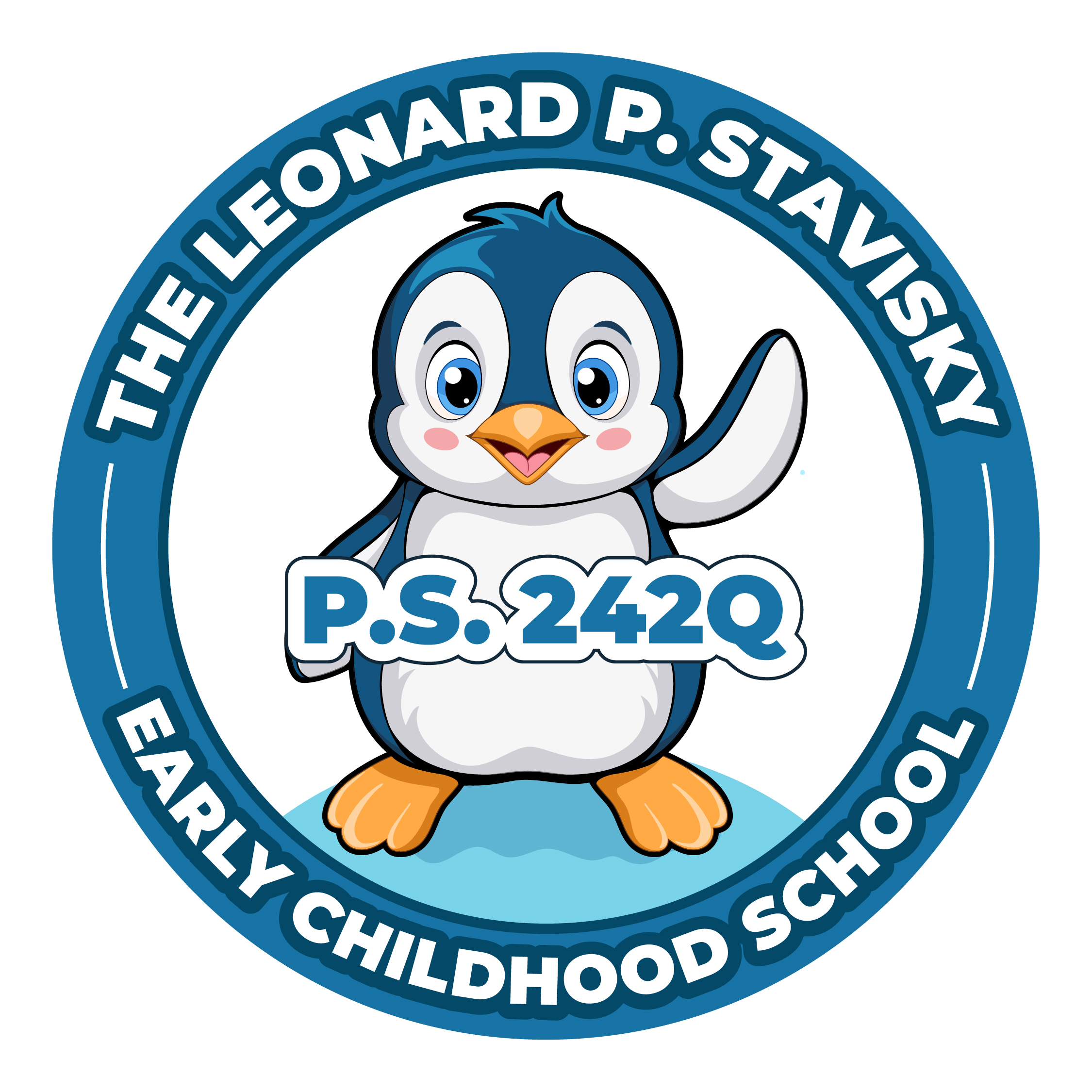 





PTA MEETING--Wednesday, December 13th, 2023 
Meeting called to Order @ 10:10amApproval of Minutes- Record of the minutes approved.  Presidents Report  - ChavaughnPolar Express night went wellHoliday goodie bags will be handed out next weekJanuary 30th is graduation picture day for PK, K & 3rd grade (cap&gown only)Treasurers Report – AfeesatNot able to access report, will share next meetingPrincipal’s Report – Ms. JillSafety concerns with student behavior at popcorn and pajamasRunning around during event, need to be supervised by parents at PTA eventsWhat should our actions be in this circumstance?
--Parent support from administration
--Ask someone to leave if not making safe choices
--Student may not be allowed to attend future events if asked to leave
--New guidelines will be set going forwardWinter Wonderland will be January 24th during school hours for all studentsDecember 20th Lunar New Year planning committee meeting; link will be posted on Parent SquareJune – International Night might be moved to MayBlue Ribbon celebration went wellDecember 22nd will be a day of fun/relaxed instructional approach in classroomsMeeting adjourned at 10:35am.